District Grant Number:       Rotary Club:       Project Title:       Project DescriptionBriefly describe the project (location of project, what is being done, when will it be done, and who will be the beneficiaries)Rotarian Participation How many Rotarians have participated in the project to date?   What have the Rotarians done to date?  (give two examples)Project StatusWhat parts of the project have been completed to date?What parts of the project remains to be completed?Is the project on schedule to be completed and the final report submitted no later than May 31, 2024? Yes	 NoIf no, describe the steps being taken to ensure this will be accomplished?Financial ImpactsFunding to date*  ”Other funds” are not included in the calculation of the district grant funding match not apply to the funding matchExpenditures to date (be specific, add supplementary page if necessary)Note: No receipts are to be submitted until the final reportAmount of District Grant funds expected to be requested (not to exceed the amount approved by the district or 50% of club expenses, whichever is less):		      CertificationI confirm that to the best of my knowledge the expenditures for this project for which District Grant funds will be received at the conclusion of the project were/will be spent only for eligible items in accordance with Rotary Foundation Trustee-approved guidelines, and that all the information contained herein is true and accurate.   Name:      Club Position:      Rotary club of:      *Certifying signature is not required if Report Form is submitted via e-mail with certifying party also listed in the address line.  Attachment: Supplementary expenditure sheet if neededSubmit Progress Report To: 	David Carroll at dcarroll1960@aol.com and 				Pat White at http://pkmsw@aol.com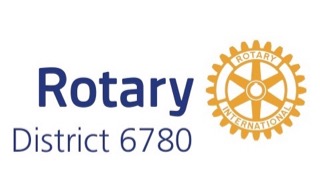 District Grant Progress Report Form2023-2024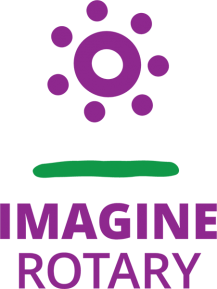 SourceAmountAmount of District Grant funds requested in original applicationClub matching fundsPartner club(s) funds– specify club(s):      Other Funds* (specify):      Other Funds* (specify):      ItemAmount Sub-total from supplementary page if usedTotalCertifying Signature*:Date: